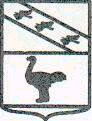 Льговский Городской Совет депутатов Р Е Ш Е Н И Еот 22 октября 2019 года №75Об образовании комиссии по социально-экономическимвопросам и утверждении её составаНа основании статьи 37 Устава муниципального образования «Город Льгов» Курской области, статьи 9 Регламента Льговского Городского Совета депутатов, Льговский Городской Совет депутатов РЕШИЛ:	1. Образовать на срок полномочий депутатов Льговского Городского Совета шестого созыва постоянно действующую комиссию по социально-экономическим вопросам.	2. Утвердить состав комиссии по социально-экономическим вопросам:		Председатель – 	Моргунова С.В.		Члены комиссии -  Плотников А.А.,                                                     Обухов А.И.,                                                     Самсонов Е.В.,                                                     Коновалов А.А.3. Решение вступает в силу со дня его официального опубликования в установленном порядке.Председатель ЛьговскогоГородского Совета депутатов				  	Ю.П. Скобелев